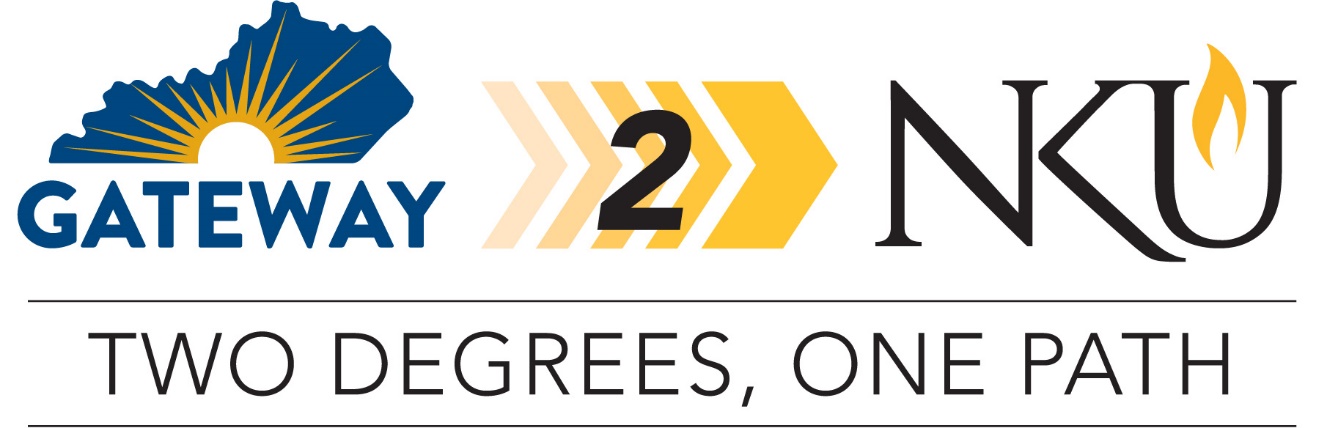 TRANSFER PATHWAY GUIDE2019-2020Associate in Arts to Bachelor of Arts in PhilosophyOverviewCompletion of the following curriculum will satisfy the requirements for an Associate in Arts at Gateway Community and Technical College and leads to the Bachelor of Arts in Philosophy degree at Northern Kentucky University.Applying to the Gateway2NKU ProgramStudents can apply to participate in the pathway program by completing the online application on the NKU transfer webpage. Students must be enrolled in at least six credit hours at Gateway, enrolled in an associate degree program, plan to transfer to NKU, and maintain a minimum 2.0 cumulative GPA at Gateway. Degree Requirements for Gateway1) Completion of minimum 60 credit hours, 2) minimum cumulative GPA 2.0, 3) minimum of 15 credit hours earned at the institution awarding the degree, 4) cultural studies course, 5) demonstration of digital literacy, 6) college success requirement.Admission Requirements to NKUStudents completing an associate degree with a cumulative GPA of 2.0 or higher will be accepted into NKU.Degree Requirements for NKUTo earn a bachelor’s degree at NKU, students must complete a minimum of 120 credit hours with at least 45 credit hours numbered 300 and above. In addition, at least 25% of the credit hours required for the degree and the last 30 credit hours must be completed at NKU. Students must have an overall GPA of 2.0 and meet all prerequisites for courses and requirements for the major. Students must earn a C- or better in all major courses. At least 18 credits in the major must be at the 300 level or above. Students must complete a focus or minor as indicated on the pathway.General Transfer InformationStudents must complete the online application to NKU. There is no application fee for students who are transferring from a KCTCS institution.KCTCS Scholars Award: Students who are KY residents transferring directly from a KCTCS institution with at least 36 hours from that institution and minimum GPA of 3.0, were never enrolled as a degree-seeking student at NKU, and will be enrolled in at least 12 credit hours both fall and spring semester are eligible for a limited number of $2,500 annual scholarships ($1,250 per fall and spring). Students must gain admission to NKU by June 15 for fall and November 1 for spring to be eligible for a possible scholarship. Online accelerated programs are not eligible for the KCTCS Scholars Award. GCTC AA TO NKU BA IN PHILOSOPHY Gateway Community and Technical CollegeCategory 1: GCTC General Education Core Requirements (34 hours)TBS XXX means to be selected by KCTCS student.TBD XXX means to be determined by NKU based on course selected.Students should choose a course from the Cultural Studies course list to fulfill one of their TBS courses in Category 1 or 2. Category 2: GCTC AA Requirements (6 hours)Category 3: GCTC Electives (21 hours)Northern Kentucky UniversityCategory 4: Major Requirements for a BA in PhilosophyCategory 5: Additional Requirements at NKUCategory 6: Traditional Track RequirementsCategory 6: Philosophy and Religious Studies Track RequirementsCategory 6: Ethical Studies Track RequirementsUpdated August 2019 GCTC CourseCourse or CategoryCreditsNKU
CourseCompletedENG 101Writing I (WC)3ENG 101ENG 102Writing II (WC)3ENG 102TBS XXXOral Communication (OC)3TBD XXXTBS XXXArts and Humanities (AH) Heritage3TBD XXXPHI 100Introduction to Philosophy: Knowledge and Reality (AH)3PHI 110TBS XXXSocial & Behavioral Science (SB)3TBD XXXTBS XXXSocial & Behavioral Science (SB)3TBD XXXTBS XXXSocial & Behavioral Science (SB)3TBD XXXPHI 250Symbolic Logic (QR)3PHI 265TBS XXXQuantitative Reasoning (QR) or Natural Science (NS)3TBD XXXTBS XXXNatural Science Course (SL)4TBD XXXSubtotal General Education Courses34GCTC CourseCourse or CategoryCreditsNKU
CourseCompletedPHI 150Business Ethics3PHI 308PHI 170Philosophy of Religion3PHI 350Subtotal AA Requirement Courses6GCTC CourseCourse or CategoryCreditsNKU
CourseCompletedCIT 105  orOST 105Introduction to Computers orIntroduction to Office Systems Technology3BIS 101FYE 105Achieving Academic Success3UNV 100TGateway2NKUExistentialism or History of Philosophy3PHI 305 or PHI 393Gateway2NKUChoose two courses: Philosophy and Science Knowledge and Reality Philosophy of Mind6Choose 2 PHI 306  PHI 315  PHI 345TBS XXXSelect coursework based upon your selected track (see Category 6 tables)3TBD XXXTBS XXXSelect coursework based upon your selected track (see Category 6 tables)3TBD XXXSubtotal Elective Courses21TOTAL Associate Degree Hours61NKU CourseCourseCreditsGCTC CourseTaken at GCTCPHI 265Logic3PHI 250xPHI 305 orPHI 393Existentialism orHistory of Philosophy3xSelect 2:  PHI 306  PHI 315  PHI 345Select two of the following courses:  Philosophy and Science  Knowledge and Reality  Philosophy of Mind6xPHI 300 orPHI 308Ethics and Social Responsibility orProfessional Ethics3PHI 150xPHI 350 orPHI 371Philosophy of Religion orDeath and the Afterlife3PHI 170xPHI 491Philosophy Capstone0Select a track: Traditional Track Philosophy & Religious Studies Track Ethical Studies Track3-12Subtotal Major Credit Hours at NKU 3-12Subtotal Major Credit Hours at GCTC18-27Total Major Credit Hours30NKU CourseCourseCreditsGCTC CourseTaken at GCTCSubtotal Minor Credit Hours Taken at NKU12-21Subtotal Elective (300/400 level) Hours26-44Total Baccalaureate Degree Credit Hours120NKU CourseCourseCreditsGCTC CourseTaken at GCTCTBS XXXSelect from any course with a PHI prefix not previously chosen to satisfy a core course. Only one 100-level course can count toward the major.PHI 110 equates to PHI 220; PHI 130 equates to PHI 200; PHI 260 equates to PHI 200G; PHI 270 equates to PHI 200G12PHI 100Select 2:PHI 110PHI 130PHI 260PHI 270x(May complete 9 credits in AA degree)Additional Credit Hours for Track3-12NKU CourseCourseCreditsGCTC CourseTaken at GCTCTBS XXXSelect from any course approved for the Interdisciplinary Religious Studies Minor not previously chosen to satisfy a core course. At least 6 credits must come from PHI or PHI/REL cross-listed courses.12x(May complete 3 credits in AA degree)Additional Credit Hours for Track9-12NKU CourseCourseCreditsGCTC CourseTaken at GCTC Select 4:  ANT 340  BUS 230  HSR 300  JOU 440  JUS 301  LDR 381  MGT 330  NRS 370  PHI 200  PHI 220  PHI 300  PHI 302  PHI 308  PHI 309  PHI 323  PHI 335  PHI 340  PSC 403  SOC 322Select four courses not previously chosen to satisfy a core course.  At least 6 credits must be from PHI courses and no more than one 200-level PHI ethics course can count toward this track.  Ethnographic Methods and Research  Legal Environment  Ethics & Issues in Human Service Profession  Current Topics in Media Ethics  Ethics in Criminal Justice  Organizational Ethics and Decision Making  Negotiation and Conflict Resolution  Legal, Ethical, and Professional Issues  Ethics  Health Care Ethics  Ethics and Social Responsibility  Ethics and Scientific Research  Professional Ethics  Global Ethics  Peace and War  Great Traditions in Ethics  Neuroethics  Politics in Action  Qualitative Research Methods12BAS 267HMS 102PHI 130PHI 110x(May complete 6 credits in AA degree)Additional Credit Hours for Track6-12